                                                      Załącznik nr 3 do SWZ 				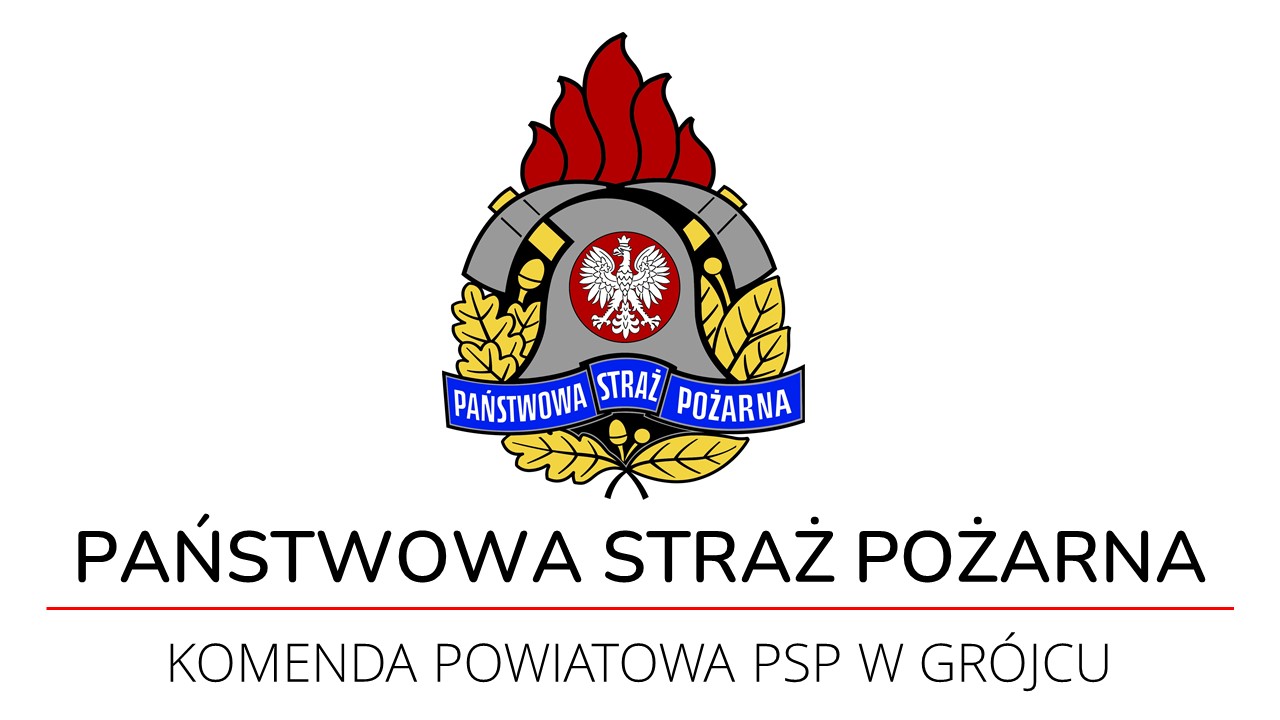 FORMULARZ  OFERTOWY(DOTYCZY POSTĘPOWANIA PT.2370.02.2023)Nazwa i siedziba Wykonawcy:.............................................................................................................................................................................................................................................................................................................................................................................................................................................................................................REGON: ………………………………….	NIP: …………………………………………… Niniejszym składam ofertę w postępowaniu przeprowadzonym w trybie przetargu nieograniczonego na ,,Zakup samochodu operacyjnego typu SLOp”Oferuję wykonanie przedmiotu zamówienia zgodnie z wymaganiami Specyfikacji Warunków Zamówienia i terminie wskazanym w niniejszej dokumentacji.  Niniejszym, w imieniu wymienionego powyżej Wykonawcy oferuję realizację na rzecz Zamawiającego, zamówienia publicznego na zakup samochodu operacyjnego typu SLOp.Wartość zamówieniaOferowany termin gwarancji i rękojmi na Uwaga: W przypadku braku wskazania okresu gwarancji i rękojmi w formularzu ofertowym Zamawiający przyjmie do oceny okres 24. miesięcy, przyznając Wykonawcy 0 pkt. Powyższa kwota brutto obejmuje wszystkie koszty związane z realizacją przedmiotu zamówienia, łącznie z obowiązującą stawką podatku VAT.Przystępując do postępowania w sprawie udzielenia zamówienia publicznego w trybie przetargu nieograniczonego na dostawę ,,Zakup samochodu operacyjnego typu SLOp”, oświadczam, że:Realizacja zamówienia odbywać się będzie na mój koszt i ryzyko.Przedmiot zamówienia spełnia warunki narzucone w SWZ.   Akceptuję termin płatności narzucony przez Zamawiającego.Oświadczam, że jestem związany niniejszą ofertą przez okres wskazany w SWZ i dopuszczam możliwość jej przedłużenia zgodnie z zapisem SWZ.Istotne postanowienia umowy otrzymane wraz ze specyfikacją warunków zamówienia akceptujemy w całości i bez poprawek. Pod groźbą odpowiedzialności karnej załączone do oferty dokumenty opisują stan prawny 
i faktyczny, aktualny na dzień otwarcia ofert (art. 233 Kodeksu Karnego).Zastrzegam, iż wymienione niżej dokumenty składające się na ofertę nie mogą być udostępnione innym uczestnikom postępowania**:...........................................................................................................................................8. Oświadczam, że wszelkie dokumenty wymienione w SWZ złożę na każde żądanie Zamawiającego w terminie przez niego wskazanym.9. Oświadczam, że wypełniłem/łam/niliśmy obowiązki informacyjne przewidziane w art. 13 lub 
  art. 14 RODO1 wobec osób fizycznych, od których dane osobowe bezpośrednio lub pośrednio           pozyskałem w celu ubiegania się o udzielenie zamówienia publicznego w niniejszym         postępowaniu.*1) rozporządzenie Parlamentu Europejskiego i Rady (UE) 2016/679 z dnia 27 kwietnia 2016 r. w sprawie ochrony osób fizycznych w związku z przetwarzaniem danych osobowych i w sprawie swobodnego przepływu takich danych oraz uchylenia dyrektywy 95/46/WE (ogólne rozporządzenie o ochronie danych) (Dz. Urz. UE L 119 z 04.05.2016, str. 1). * W przypadku gdy Wykonawca nie przekazuje danych osobowych innych niż bezpośrednio jego dotyczących lub zachodzi wyłączenie stosowania obowiązku informacyjnego, stosownie do art. 13 ust. 4 lub art. 14 ust. 5 RODO treści oświadczenia Wykonawca nie składa (usunięcie treści oświadczenia np. przez jego wykreślenie).10.  Oświadczamy, że jesteśmy mikroprzedsiębiorstwem*, małym przedsiębiorstwem*, średnim  przedsiębiorstwem*.  UWAGA:* Niepotrzebne skreślićMikroprzedsiębiorstwo: przedsiębiorstwo, które zatrudnia mniej niż 10 osób i którego roczny obrót lub roczna suma bilansowa nie przekracza 2 mln euro.Małe przedsiębiorstwo: przedsiębiorstwo, które zatrudnia mniej niż 50 osób i którego roczny obrót lub roczna suma bilansowa nie przekracza 10 mln euro.Średnie przedsiębiorstwo: przedsiębiorstwo, które nie jest mikro- lub małym przedsiębiorstwem i które zatrudnia mniej niż 250 osób i którego roczny obrót nie przekracza 50 mln euro lub roczna suma bilansowa nie przekracza 43 mln euro.Pojęcia zaczerpnięte z zaleceń Komisji Unii Europejskiej z dnia 6 maja 2003 r. dot. definicji mikroprzedsiębiorstw oraz małych i średnich przedsiębiorstw (Dz. U. L 124 z 20.5.2003, s. 36). 11. Podwykonawcy:Zgodnie z art. 462 ust. 2 ustawy Prawo zamówień publicznych, informujemy, że:Nie zamierzamy/zamierzamy* powierzyć podwykonawcom wykonanie następujących części  zamówienia:a) wykonanie ....................................................... firmie …............... z siedzibą w …........................... b) wykonanie ....................................................... firmie …............... z siedzibą w …........................... *  nie zamierzamy powierzyć podwykonawcom  wykonania części zamówienia.Nazwa i adres podwykonawcy …………………………………….., nazwa części zamówienia przekazanej do realizacji podwykonawcy.*- UWAGA: niepotrzebne skreślić.12. Opis zastosowanego rozwiązania równoważnego (wypełnić jeżeli dotyczy – brak wypełnienia Zamawiający uzna za brak przedstawienia równoważności):* opis zastosowanego rozwiązania równoważnego powinien być szczegółowy, aby Zamawiający mógł w sposób jednoznaczny uznać zastosowane rozwiązanie za równoważne wymaganemu w opisie przedmiotu zamówienia. *- niewłaściwe skreślić.**-w przypadku braku wykreślenia Zamawiający uzna to jako brak zastrzeżenia treści oferty.Wartość całkowita przedmiotu umowy brutto wynosi…………………………………………….zł.Słownie: …………………………………………………………………………………………..Słownie: …………………………………………………………………………………………..Wartość netto przedmiotu umowy wynosi…………………………………………….zł.Słownie: …………………………………………………………………………………………..Słownie: …………………………………………………………………………………………..Wartość podatku VAT ……….% wynosi …………………………………………….zł.Słownie: …………………………………………………………………………………………..Słownie: …………………………………………………………………………………………..Podwozie wynosi ……….. miesiące Słownie: …………………………………………………………………………………………..Wymagane min. 24 miesiące licząc od dnia odbioru faktycznego przedmiotu zamówienia bez limitu kilometrów Norma zgodnie z opisem przedmiotu zamówieniaNorma równoważnaOpis zastosowanego rozwiązania równoważnego*